АДМИНИСТРАЦИЯ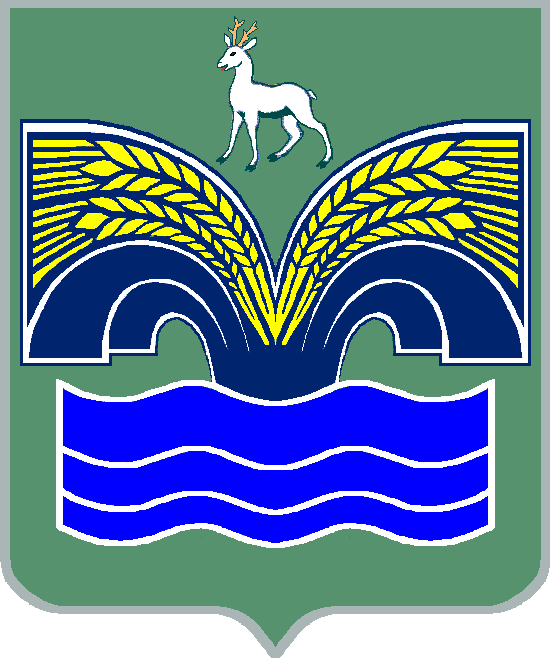  СЕЛЬСКОГО ПОСЕЛЕНИЯ ХИЛКОВОМУНИЦИПАЛЬНОГО РАЙОНА КРАСНОЯРСКИЙСАМАРСКОЙ ОБЛАСТИПОСТАНОВЛЕНИЕот 23 апреля 2024 года  № 40О проведении общественных обсуждений перечня общественных территорий сельского поселения Хилково муниципального района Красноярский Самарской области на 2025-2030 годы, планируемых к благоустройству в рамках муниципальной программы «Формирование комфортной городской среды сельского поселения Хилково муниципального района Красноярский Самарской области на 2023-2030 годы»В соответствии с постановлением Правительства Российской Федерации от 30.12.2017 № 1710 «Об утверждении государственной программы Российской Федерации «Обеспечение доступным и комфортным жильем и коммунальными услугами граждан Российской Федерации», постановлением Правительства Самарской области от 01.11.2017 № 688 «Об утверждении государственной программы Самарской области «Формирование комфортной городской среды на 2018 - 2024 годы», пунктом 4 «Перечня поручений по итогам встречи с главами муниципальных образований» (утв. Президентом Российской Федерации 15.02.2024 № Пр-276),1. Провести общественные обсуждения перечня общественных территорий сельского поселения Хилково муниципального района Красноярский Самарской области на 2025-2030 годы, указанных в приложении к настоящему распоряжению, планируемых к благоустройству в рамках муниципальной программы «Формирование комфортной городской среды сельского поселения Хилково муниципального района Красноярский Самарской области на 2023-2030 годы».2. Общественные обсуждения провести в электронной форме в информационно-телекоммуникационной сети «Интернет» на официальном сайте администрации сельского поселения Хилково муниципального района Красноярский Самарской области.3. Общественные обсуждения провести в срок с 01 мая 2024 года по 31 мая 2024 года.4. Опубликовать настоящее постановление в газете «Красноярский вестник», а также разместить на официальном сайте администрации сельского поселения Хилково муниципального района Красноярский Самарской области в сети Интернет.4. Настоящее постановление вступает в силу со дня его официального опубликования.Глава сельского поселения Хилково муниципального района Красноярский Самарской области                                         О.Ю. ДолговПРИЛОЖЕНИЕк постановлению администрациисельского поселения Хилково муниципального района Красноярский Самарской области Перечень общественных территорий сельского поселения Хилково муниципального района Красноярский Самарской области на 2025-2030 годы, планируемых к благоустройству в рамках муниципальной программы «Формирование комфортной городской среды сельского поселения Хилково муниципального района Красноярский Самарской области на 2023-2030 годы»№ п/пНаименование общественной территории1Благоустройство пешеходной дорожки улицы Ленина в селе Хилково2Благоустройство территории «Усадебного парка» с. Хилково